Сарсухан  оид  ба  таърихи  Панљакент.Куњистонњои Љумњурии Тољикистон аз канданињои фоиданок бой аст. Бойгарињои асосии он аз ангиштсанг, навшотир  ва ѓайра иборат аст. Конњои  ангиштсанг  дар куњњои  Фон ва ќарибии дењаи гузари Бод маълумот дода шудааст. Вале ањоли болооби  Зарафшон то нимаи дуюми асри XIX дар бораи ангиштсанг тасавуроте  надоштаанд. Муњити љуѓрофии Кўњистон барои чорвопарвари ва шикорчиги имкон медод. Г.А. Арандаренко  дар китоби худ “Фарѓат дар Туркистон солњои 1874 -1889” менависад, ки соли 1897 дар Панљакент замбури асалпарвари оѓоз шудааст. Ба ин кор Муњаммадњасан Каримов  аз Панљакент ва Ниёз Мирзобошев аз Киштут љалбкарда шуданд. Ў њамчунин менависад, ки дар Панљакент мадрасае бо се муддарис, чор шогир (ёрдамчи) ва 80 толибилм, 6 мактаби мардона бо 6  омузгору 135 талаба, 3 мактаби занона бо 3 муалимаву 40 нафар талаба буданд. Курси таълим дар мактабњо бо алифбо сар шуда бо (чоркитоб), осори Њофиз, Бедил, Навои ва ѓайра давом меёфт. Духтарон мактабравиро дар сини 7 солагї шуруъ мекарданд ва дар 13 солаги онро анљом  мебахшиданд.      Дар ин ёдгории таърихї љузъњои алоњидаи шањри боќи мондааст, ки  аз ќисматњои зерин иборат аст: худи шањрак (майдони 13,5гк), арки њоким (2,5гк), работшањрак (боѓњо ва боѓњои беруназшањри бо масоњати ќариб 70 гк)  ва ќабристон.Шањристон бо давраи ќалъагї ињота гардида дар дохили шањр ду ибодатгоњи зардуштиён, биноњои истќоматии бо деворњои пурнаќшу нигору муссавра њашт куча фурушгоњњо,  боќимондањои устохонањои  дакори њунармандї ва иншооти муњофизат карда шудааст.Дар Панљакенти ќадим њар каломе аз Суѓдиёни осудањол дар манзили худ толори пуршукуњи  деворњояшон бо наќшу нигор орро дода гачкорї ва аз чуб кандакори шуда дошт. Суѓдиён аз њамаи комёбиву  дастовардшои  тамаддунњои пешрафтаву  бузўрги замони худ огоњї доштаанд. Аз инру, дар њунари онњо хусусиятњои њунармандии  Византиягї, Эрон ва Њиндугиро мушоњида  намудан мумкин аст. Бо вуљуди ин ҳунари Суѓдї  бо мавзеъњои гуногуни фарќкунанда усули нотакрори худро дошт. Мисли он њунари наќќоши Суѓдист, ки  адабиёт фолклор,  маросиму ананаи Суѓдиёнро иникос намудааст ва то оѓози кори  њафриёти  дар Панљакент  дар ин ибора ќариб чизе маълумот набуд.Дар шањр тољироне мезистанд, ки бо Шоњроњи Абрешим ба тиљорати корвони машѓул буданд. Шоњроњи Абрешим  аз Риму Византия  то ба Чин тул мекашид. Яке аз шохањои ин роњ  Паљакентро убур мекард. Имрўз  комилан тасдиќ шудааст, ки мањз тољирони Суѓди дар роњи бузурги Абрешим  афзалият дошта, миёнаравиро миёни шарќу Ѓарб  ба анљом мерасонидаанд. Танњо як худи Панљакент  дар бораи фарњанги шањрдории натанњо Суѓд, балки тамоми ќаламрави роњи бузурги  Абрешим маълумоти пурра дода метавонад. Суѓдиёни Панљакенти ќадим натанњо созмондињандагони  бузурги тиљорати  Осиё буданд, балки њамзамон чун интиќолдињандаи арзишњои фарњангии як халќи Осиё  ба дигараш шинохта мешуданд. Арки Куњандиз Майдони он зиёда аз  2,5 гектарро  ташкил дода, аз љињати тарњ ба  арки Варахш (Бухоро) монанд аст.  Арк аз ду ќисмат иборат аст: ќаср (иншооти муњофизатии дохили ) ва  кохи аз тарафи шарќ  ба он пайваста (њавлии беруна).  Њар кадоми онњо  бо  девори алоњидаи ќалаги ва кушкий аввала аз љониби љанубу, Ѓарб  бо хатти  ду ќабатаи девор мустањкам карда шудааст. Илми бостоншиносї ва ањамияти он дар пажуњиши таърихи Панљакенти.Ин навиштаи мухтасар - конспект дар асоси асрњои зерин иншо шуда:  Ѓафуров Б. гуфтааст "Гузаштаи ѓании таърихии халќи                                                                              тољикро омўзед".   Омўзгор  дар назди худ маќсад мегузорад,  ки баъд аз Инќилоби  Кабири  сусиёлистии Октиябр чи гуна инкишоф ёфтани илми бостоншиносиро  ба хонандагон пешнињод намояд.  Ин нуќтаро бо масоили пажуњиши таърихи  Панљакенти ќадим алоќаманд бояд намуд,  то талабагон бидонанд,  ки кадом олимон  дар тадќиќи  ин масоил шуѓл  варзидаанд.   Махсусан бояд ќайд кард,  ки  дар ин љода олимони   ленингради  хизмат кардаанд. Дар ин мавзуъ руйхати  баъзе адабиётњо њатми нест. Вале муњим аст, ки онњо аз зањмати ин олимон огоњ  бошанд  ва  эњтиромашон мебояд кард.Муаллимон бояд масъалањоро пеш гузоранд,ки Панљакент таърихи 55-асра дорад. Инро мо ба туфайли илми бостоншиносї медонем. Ба хонандагон бояд фањмонда,ки бостоншиносї чи гуна илм аст. Муаллим  бояд бо худ китобе чанд хусусан шоњасари Бобољон Ѓафуров   "Тољикон"-ро оварда ба шогирдонаш нишон дињанд.  Хуб мешуд, агар ў  воситаи айёни сомон дињад  дар он ному насаби олимони  баруманди  аз ќабили Бобољон Ѓафуров.  А.Ю.  Якубовский,   А.М. Беловскй,  А. Исњоќовро бо руйхати асарњои онон дарљ кунанд. Аз инвосита айёни хонандагон метавонанд ному насаб ва унвони  кутубии олимонро навишта гирифта ба хотир нигоњ доранд. Муалимонро зарур аст, ки наќшаи инќилоби октябро дар пешрафти илми бостоншиноси аз он љумла дар Тољикистон ва махсусан Панљакент шарњ дињад.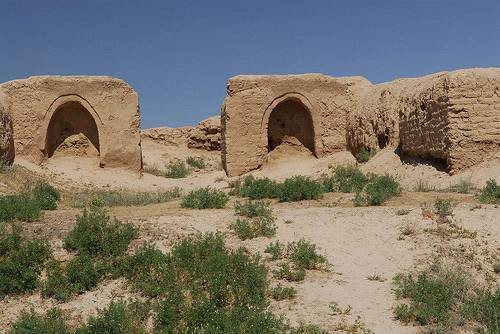 Саразм дар давраи  биринљӣ Навиштаи мухтасар аз руи чунин китобњо  тањия шуда:  Белениский   А.  Распопова  В,  Панљакенти ќадим . Њамаи  муаллимон бояд китоби А. Исњоќов "Саразм"-ро бояд биомўзанд.  Саразм ва  њафриёти онро муона намоянд,  то  фањманд, ки  Саразм дар таърихи Суѓд чи наќше дорад. Як ќатор экспонадњои аз Саразм ёфта шударо, ки дар  осорхонаи экспедитсияи Панљакент ба  намоиш гузошта шудаанд, аз назар гузарониданд,  маслињатњо бигиранд. Дар дарс ба шогирдон боядравшан карда, ки  давраи  Биринљи кадом ќарнњоро фаро мегиранд. Ба онњо мо бояд ашхосеро, ки дар  кофтукови Саразм фаъолона ширкат љустаанд, муарифи намуд. Номи  баъзе экспонадњо аз Саразм  ёфта шударо шогирдон бояд ба хотир гиранд. Аз баски мо  ба омўзиши таърихи Суѓд оѓоз мекунем, бояд шарњ дод, ки "Суѓд" чиќадар масоњат дошт ва ѓайра. Дар охири  дарс шогирдон бояд фикр карда ањмияти таърихи  Саразмро  дарк намоянд. Муаллим  метавонад аз рўи китоби  А. Исњоќов "Саразм"  як ќатор воситањои айёни  тартиби дињад.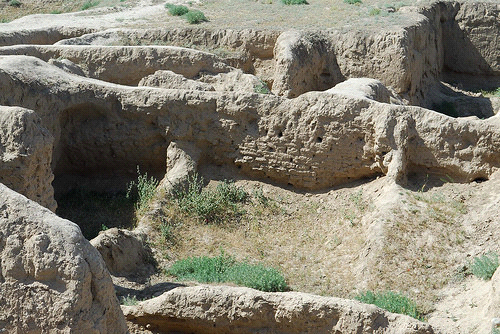 Саразмро ки кашф кард ? Дењаи Саразмро аввалин маротиба ки соли 1976   Ашурали Тайлонов  ошкор  кард, ки ин мавзеи дорои бузурги  археологї  шуд. Чунонки олими  бостоншинос А. Исњоќов  менависад, дар ќисми  шимолї - ѓарбии мањалаи Саразм ёдгорињои бостони Куй Ќурѓон ва Кофирќурѓон љойгиранд, ки онњоро њануз соли 1947   О.И. Симирнова окор карда ба ќайд гирифта буд. Пасон дар ин љо солњои зиёде дастаи бостоншиносон зери сарварии Абдулољон Исњоќов  корро давом медињад. Дар Саразм бисёр  бостоншиносон  аз зумраи В. М. Массонт, Р.М. Мингаев А. Аскаров будаанд.         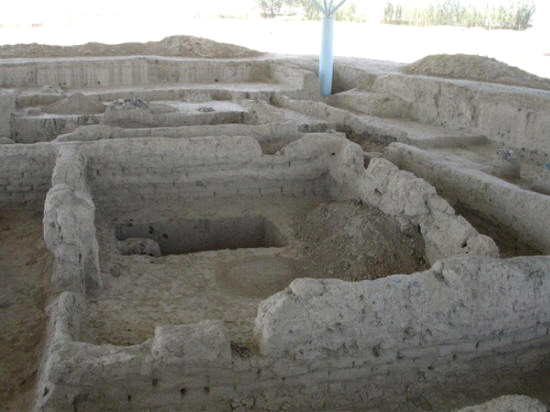          Калимаи  Саразм чи маъно дорад?Олимон  "Саразм"- ро чунин тафсир кардаанд:1) Сарсабз яъне  Сари Сабза.2) Аз калимаи тољикии "Сар"  ва арабии "разм"-Сарразм, яъне оѓози љанг.Заминњои куњистон то Саразм долон густуртааст. Бошандагони  болооби Зарафшон  душманонро  дар Саразм вохурда љангро дар њаминљо оѓоз мекарданд.3)"Саразм " тибќи аќидаи барљастатарин  донандаи  забони Суѓди  В.А.  Литвис маънои "Сари замин"-ро дорад.  Ёдгорињои  ќадимаи Саразм  тирамоњи  соли  1976  аз  љониби  бостоншинос  Абдулољон Исњоќов  кашф  гардид. Ёдгории ќадимаи Саразм  дар  15  километрии ѓарби  шањри Панљакент ва  45  километрии шарќи шањри Самарќанд  љойгир шудааст.  Майдони аввалаи ёдгории таърихи ќариб 130  гектарро ташкил медод.  Шањрак дар зарфи беш аз њазор  сол ва  бахусус  дар даврањои энеолити   замони дер  ва  асри  биринљии  замони барваќт рушд  ёфтааст. Чањор давраи пайдарњамии њодисањо људо карда шудааст, ки бо назардошти  тањлилњои радиокарбонатї ба тариќи: давраи II- солњои 3200- 3900  то асри мо;давраи III солњои 2900 - 2700  то асри мо;  давраи IV -  солњои 2700 - 2900  то асри мо. Асоси иќтисоди сокинони Саразмро соњаи њунармандии махсус ва соњаи заминдорї ташкил медод ки њам аз киштукори  заминњои обї ва њам лалми иборат буд. Аз  охири асрњои 4-ум сар карда то асри мо шањри Саразм ба яке аз марказњои металурги минтаќаи Осиёи Маркази табдил меёбад. Ба ин захирањои бо ин тилло, нуќра,  мис, сурб  ва руњ дар куњњо болооби  дарёи Зарафшон мусоидат кадааст. Иќтисоди  дар њоли  рушди  устувор ќарордошта ва  фарњанги  волои  моддии Саразм  нишонањои  махсуси  Маркази  тарзи заминдории  минтаќаи  Осиёи Маркази мањсуб мегардиданд.  Бо густариши робитањои њамкорї  дар миёнањои њазорсолаи IV -уми  то асри мо саразмиён  бо марказњои  ќадимаи  заминдории Туркманистон љанубї,  Эрон,  Болуњистон, Њиндустон  ва Афѓонистон  муносибатњои њамкории  фарњангї  ва  тиљоратї  ба роњ монданд.  Њамин тариќ шањраки  Саразм   ёдгории беназире  ба њисоб  меравад, ки дар худ робитањои  гуногуни  фарњангї  ва  муносибатњои  мардуми давраи  энеолит ва  давраи  асри  биринљиро   таљассум  кардааст.  Натиљањои  тањќиќоти илмии  бостоншиносон  дар шањраки Саразм  дар бисёр  симпозиумњои  байналмилалї, аз љумла  дар  Тољикистон  (солњои  1979  ва  1994 ), Вашингтон  (солҳои 1981  ва  1986 ), Париж (соли 1985 ), Олмон  (солҳои 1992), Эрон  (соли 2003 ), Италия  (соли 2007)  ва  ќитъаи  Африқо (соли 2008),  мавриди омўзиши  барраси  ќарор гирифтааст .   Мувофиќи  Ќарори Њукмати Љумњурии Тољикистон  тањти   №391, аз  21 -уми  сентябри  соли 2001 , ёдгории ќадимаи таърихии 5500 солаи  шањраки Саразм  дар  ноњияи  Панљакент  њамчун  маркази  ташакули илми ташкил шудааст.  Оё  Искандар  ба  Панљакент омада буд ?Тибќи ривояте Искандар  то болооби  Зарафшон ќадам нињодааст,  ки ин дар номи  Искандаркул акс  ёфтааст.Дар китоби  Бобољон Ѓафуров  "Искандари  Маќидуни дар  Шарќ  "  доир ба  "сахраи  Суѓд"-ро ,  ки ќалъаи куњие  дар дасти суѓдон буд, гирифтани Искандар чунин овварда мешавад: Искандар бо ќушунаш ба "аз сахраи Суѓд" бањорон наздик шуд, дар кўњњо барф хобида буд.  Шоњ мехост  бо њамлае ќалъаро фатњ кунад.  Ў    300  нафар бењтарин  љанговар дар шахбарой  ба таљрибаро баргузид.  Аз љумлаи онон 30  кас ва љарї  афтодан,  мурдаи онҳоро ёфта натавонистанд.  Боќимондагон  ба ќулаи кўҳ  баромада  руймолчаафшонї карданд.  Суѓдиён, ки  чунин  ранг гирифтани корро интизор набуданд,  нафањмиданд ки ин танњо  яке дастаи  далерон буд ва  таслим шуданд. Бисёр занону кудакон,  аз љумла  оилаи Оксиарт,  ки ба мудофиааи "сахра"  сарварї мекард,  низ ба  асорат  афтондан.  Искандар духтари  Оксиард -  Рухшонаи соњибљамолро баробари дидан њамзамон ошиќ шуд,  ва ба  зани хост. "Сахраи Суѓд"- ё “Сахраи Аримаз”-ро соњиби намуда, Искандар барои фатњи Ќалъаи Исиёни  дигар "Сахраи Хариен " бо сипоњаш  ба Панљакент шитофт. Ба  њамин тариќ, таърихнигори (Суѓд, Аримаз,  Хориен, Сисиметр). Аз руи харитањо айён мешавад, ки Искандар дар Уротеппа, Хуљанд  будааст. Аммо љанги сахра ба он вомедорад,  ки Искандар Панљакент низ буд барои дигар тадќиќ бояд кард, ки Ѓафуров бевосита наменависад, ки Искандар ба Панљакент ќадам ниҳодааст. Дар ин љо  ба мавзеъ аст аз олами варзида Халиќ Мирзозода,  иќтибос оварем. Ў  менависад:  Зограф оиди дар бораи Искандари Маќдуни вуљуд доштан ривояте наќл мекунад мувофиќи он ривоят Искандар аз муќовимати ањолии тањљой ба ѓазаб  омада сипоњиёнашро фармуд, ки пеши кулро банд кунанд. Чун сатњи обї кул хеле баланд шуд,  пешаро кушоданд. Оби  љаъм шуда бо ќувваи бузург ба поён љорї шуд ва водии Искандардарёро хароб карда.  Ањоли маљбур шуд, ки сар фарорад. Ањамияти Панљакенти ЌадимЁдгорињои санъат,  ки дар Панљакент ошкор шуданд хусусиятњои вижа ва  ќимати баланди бадеи доранд. Онњо аз он шањодат медињанд, ки Панљакент ( Суѓд) дар давраи то исломи яке аз марказњое буд, ки дар он љо мактаби зинданигорї ва њайкалтарошї гулгул шукуфта дошт.  Дар ќатори дигар марказњои ҳунари Осиёи Миёна  (Хоразм Варахша ва ѓайра) Панљакент дар таърихи санъати саросари шарќи миёна мавќеи назаррасеро доро буд. Белниский  дар яке аз маќолањояш барњаќ навиштааст: "маљмуан барои таърихи  тољикистон чунонки корҳои солҳои гузашта нишон додаанд , ба  туфайли баъзе шароит, Панљакент бешубња марњалаи муњимтарин аст. Ин шањр дар њудуди ду давраи  гузаштаи Осиёи Миёна мављудияти хешро анљом бахшид... Мо алњол дар Осиёи Миёна дигар ёдгориеро бо чунин манзараи муайянї хронологї намедонем".  Маводҳои ҳафриёти панљакент ба таснифи пањлуњои маданияти моддии ањли шањрии Суѓд дар асрњои VII -VIII имкон медињад. Кашфи наќшу нигорњои деворї тасаввуроти моро нисбати сатњи маданият, аз љумла санъати Суѓдиён ѓани гардонд, ба марњалањои аввали ташаккули санъати тасвири асрњои миёна рушанї андохт. Онҳо бањри  пажуњиши идеологияи то исломии  Суѓд муњимтарин мамбаанд.Кофтуковњои Панљакент  барои дарки масоили шањрсозї имконият фароњам оварданд. Дар натиљаи кофтуковњои биноњои истиќомати шањри маъбадњо ќурѓонњои назди шањри љанозагоњњо иншоотњои истењкоми ошкор гардидаанд. Дар бораи камолоти техники  бинокори Суѓди иморатњое, ки бо муввафаќият аз интињони беш аз њахорсолаи  ваќт гузашта то давраи мо расидаанд, шањодат медињад димнаи Панљакенти ќадим бо маљмуъи  ёдгорињои маданияти моди ва ба санъати хеш дар айни замон қомусесет дар омӯзиши таърихи суғдиён ва давраи ташаккули феодализми асрњои V- VIII .Панљакенти Ќадим   баъди  кофту ковњо.   Навиштаи  мухтасар аз  руи кутбуи зерин иншо шуда: колексия бостоншиноси ва нумизматики пажуњишгоњи таърихи бостоншиносї ва мардумшиносї  ЉШС Тољикистон.Дар китоби маданияти "ибтидои асри миёна дар Осиёи Миёна ва Қазоқистон ".  Ҳадафи ин мавзуъ дар он аст, ки муаллим  бояд бифаҳмонад, ки болооби Зарафшон махсусан Панљакенти Қадим  чи гуна   кишваре буд.  Шогирдон бояд номҳои ҳокимони Панљакентро  донад.  Дастурњои айёни тањия  када дар онҳо  он номи  ҳокимонро  навишта лозим аст.  Муаллим ному насаби як чанд бостоншиносонеро,  ки  оид ба таърихи Панљакенти Қадим зиёд заҳмат  кашидаанд, махсус  қайд намояд.Муаллимонро  лозим аст, ки дар  бораи чор  қисми  шаҳр - шаҳристон, арк, деҳҳоти назди шаҳри  ва ќавристон  ҳикоя  намояд, вобастагии онҳоро нишон диҳад, баён кунад, ки онҳо чи  хидматеро адо мекунанд. Муаллим  бояд наќшаи  љойгиршавии шаҳро нишон диҳад. 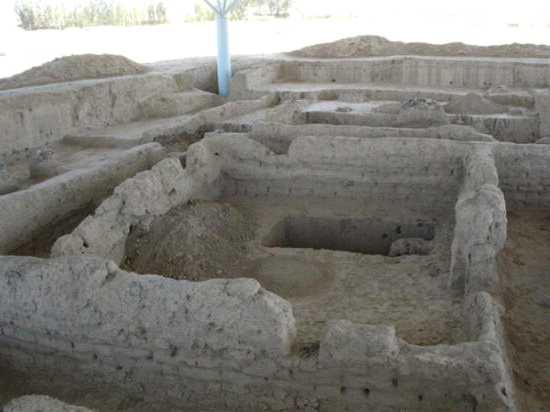 Панљакентро ки идора мекард  ?  Тараќќиёти  муввафаконаи  иљтимои ва модаии Зарафшон дар асри  V барои  ташаккули ќадимрави  мустаќил  замина тайёр  карда. Ин  дар он ифода меёбад, ки ҳануз  пеш аз  ташакилшавии давлати Эфталитщо ва баъд Суғд шаҳри пойтахти - Панљакент  арзи  вуљуд мекунад.Тахти Панљакент аз падар ба писар намегузошт.Ҳокимони ба мо маълуми Панљакент - Гамаукиан, Биличе, Деваштич, Зоҳиран бо ҳам  хешу табори надоштанд,  аз инру дар бораи сулолаи Панљакент сухан кардан асос нест. Дар луғати Забиди ("Тољ-ул- арус",  охири асри XVII)   дар бораи Деваштич  гуфташудааст: "Номи ў ба форсї  Девашти аст,  маънои ном ба ин вобаста мебошад. Асноди  Муғ нишон медиҳад, ки  Деваштич на камтар аз 14 сол  ҳокими Панљакент буд.                   Агар соли 14 -умро  на танҳо соли охирин ҳукмрони  балки  инчунин соли  қатли ў ҳисобем  (с.  722 ,)  пас ибтидои ҳукмрониашонро ба соли 709  тааллуқ бояд донист".   Панљакенти  Қадим  чи гуна шањр  буд?Панљакенти қадим  1,5 км дар  самти љанубу шарқии шаҳри ҳозираи Панљакент  мавқеъ дорад. Дар илм  кайҳо эътироф шудааст, ки Панљакенти қадим аз чор қисм мутафарриқ иборат  аст. Шаҳристон, Арк, деҳоти  назди шаҳрї,  қабристон. Шаҳристон охирин шаҳре буд дар роҳи аз Самарқанд ба сўи  куњистон, маънои Шаҳристон шаҳри  бо давраҳои Қалъа  иҳота шуда  мебошад.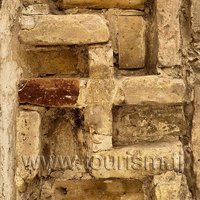 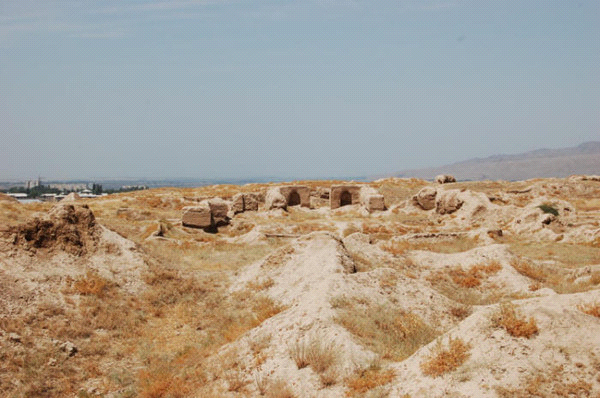 Он қариб  14  гектарро ишғол мекунад. Шаҳристон чунин, ки кофтуковҳои  нишон доданд дар асри V ё ибтидои  асри VI мелодї ба вуљуд омада, дар асри VIII ба туфайли истилоҳи Араб аз байн рафтааст. Баъд вайро барқарор карда муйяссар нагардидааст.Парастишгоҳҳои Панљакент маљмуъи  махсуси  иморатҳои гуногун бо ҳавлиҳои  васеъ вобастаги дошта мебошанд.Беленский  дар бораи  шаҳристон чунин  менависанд:  "Қисми  шарқи  шаҳрро асосан  иморатҳои атрофия, олимақомони  ҳарбї - феодали ё  табақаи тољирони  коҳинони аз љиҳати сарват  ба онҳо наздик ишғол кардаанд.  Барои чунин  тасаввур асоси зиёде  ҳаст, агар ин  фактро  ба назар гирем, ки маҳз дар  ҳамин љо биноҳои  боҳашамату серутоқе ошкор гардида, ки бо деворнигоронҳо ва пайкарҳо  кандакори шуда бассо  хуб оро ёфтаанд."  Дар шаҳистон Белянский чор кўчаро  ошкор намуд. Кучаи 1, кучаи асосии қисми шарқии шаҳристон буда, бараш ба ҳисоби  миёна панљ метр дарозиаш 90 -100 метр аст. Кучаи 2 зери  кунљи  рост ба кучаи як пайваст шуда, 85 метр дарози дорад. Кучаи сеюм аз шимол ба љануб мувозї  ба кучаи як тўл  мекашад, бараш  3 метр, дарозиаш 80 метр. Кучаи чорум ба суи  дарвозаҳои  асоси  шаҳр ба дарозии 80 метр тул кашидааст .Яқубовский дар бораи Шаҳристон навиштааст: "Шаҳристон Панљакенти Қадим боз як хусусияти дигар дорад, ки онро қайд кардан зарур аст.  Теппаҳо - боқимондаҳои биноҳо ба ҳамдигар наздик љойгиранд. Дар байни онҳо тасмаҳои хурди заминаҳои  холї ҳаст, ки барои ин биноҳоро чун иморатҳои ҳавлиги пиндоштан имкон намедиҳад". Манзараи симои  иљтимоии Шаҳристонро Яқубовский  чунин  менигаронад : "истиқоматгоҳҳо дар  шаҳри (Шаҳристон) то феодали  ба  деҳқонони маҳаллаи  таалуқ доштаанд. Оилаҳо патриархалї будаанд... Дар Шаҳристон љуз чунин манзилгоҳҳои деҳқони  иморагоҳои динї яъне маъбадҳои оташ,  худдоёни  маҳаллаї,  монави  буддої  вуљуд доштаанд".      Арк дар  мавзеи аз љиҳати стратегї мувофиқ  љойгир аст. Дар  домани  шимолу - ғарби теппаи, ки арк сохта шудааст, чашмаи Қайнар воқеъаст. Кофтуковҳои бисёрсола нишондодаанд, ки  дар майдони арк дар истилои Араб  ду  иморати бо шулон - донжон  ва қаср  мављуд будааст. Донжон иморати  бошукуҳест, ки аз платформаи 20  x  26  метр иборат аст. 
Этироф шуда , ки ин манзилгоҳҳи  ҳикмани Панљакенти қадим  буд. Бинои асосии Арк маљмуи қасри мебошад.  Сарчашмаҳои қасрї шаҳодат медиҳад, ки то замони  истилоҳи Арабҳо аз ду қисм иборат будааст. Об аз доманакуҳҳои  Зарафшон  тавассути  љўйборҳо  тодеворҳои  шаҳр меомад,  ба шаҳри танги  пуриморат бошад, онро  танҳо ба  љўйҳои  зеризамини  равон кардан мумкин буд. Қабристон дар  самти  љануб ва  љанубу ғарби  шаҳристон мавқеъ дошта,  дар  ҳақиқат қабристони нодири Суғди то исломист. 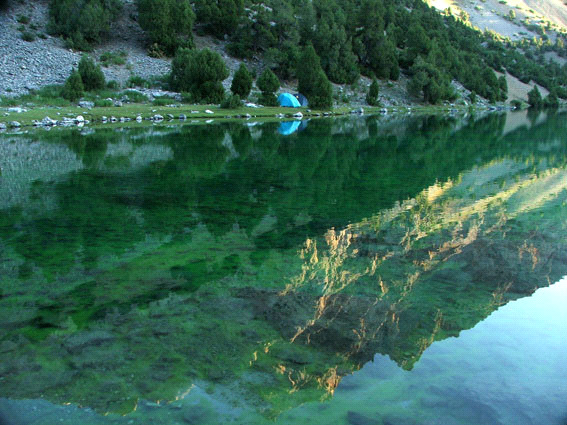    "Шаҳри Мурдаҳо "- қабристони  қадим аз якчанд "хоначаҳо " - и аз хишти  хом  ё похса таркибёфта  иборат буда,  ки аз онҳо  танҳо теппачаҳои  паст боқи мондаанд.  Масоҳати ин дахмаҳои руизамини  одатан 3 - 4 метр2,  баландиаш  2метр буд. Онҳо болопушҳои гумбазшакл доштанд. Ба дахмаҳо аз  тариқи даромадгоҳҳои  паст дохил мешуданд. Дар дарун тули  деворҳо  суфаҳо пасти гилин буданд. Чунин дахмаҳо дар  осори  олимони  ба забони  араби  эљод карданд  Ноус номида шудаанд. Ноус - калимаи юнонист, ки баъдтар ба забони араби  гузаштааст. Арабҳо ин  калимаро ба маънои  љойи дафн  кор мебурданд. Дар суфаву тоқҳо  тобутчаҳо - куттиҳо  гили ва  ганљї  (Осуриҳої )  гузошта мешуданд,  ки  дар дохили  онон устухонҳои аз гушту  пуст  тоза карда шудаи  одам  ниҳода  шудаанд. Ин тарз дафн куни ба маросимҳои  дафнкуни  зардушиён шабоҳат дорад.  Расму русуми тозакуни  устухони  мурдагон  дар сарчашмаҳо низ  тасвир  шудаанд. Аз љумла  муарифи асри миёнагии араб табари  дар бораи қатли  ҳокими  Бухоро  Тағшода (соли  739 )  итилоъ медиҳад, ки  қарибонаш "гушти бадани уро  бурида  гирифта, устухонҳояшро ба Бухоро фиристонданд".  Белниский менависад, ки "саҳнаи мотамдори" тасавуроти умуми Суғдиёнро рољеъ ба ҳайёти  баъди  маргї  таљассум  мекунад вале ҳар чи  набошад,  дар  ин  саҳна маросими  воқеъан  вуљуддоштаи  мотам тасвир ёфтааст.  Инро  бисёр манбаи хатти  тасдиқ менамояд. Ҷиҳати  маросимї дар тасвири Ҳудазиятдиҳи айёнтар  акс ёфтааст. Мардони навҳагар туй   меканданд,  рухсору синаашонро ба  нохун мехарошиданд,  баъзеҳо ҳатто бо  корд нармии гушташонро мебуриданд. Бисёр сарчашмаҳо менигоранд, ки чунин маросимҳои  мотамиро  византиён, арабҳо ва  туркон низ доштаанд. Олими  Хоразми Беруни менависад, ки дар  охири яке аз моҳҳо "Аҳли Суғд ба хотири мурдагони гузаштаи  хеш навҳа мекунанд. Онҳо ба  ёди онон мегиранд, мехарошанд ва барои мурдагон хурокию нушокиҳо  мегузоранд". Муқарар  шудааст, ки ноусҳои Панљакент асосан як ҳуљра ва аҳёна  дуҳуљра биноҳои  биноҳои хурдҳаљм мебошанд. Дар онҳо  устухонҳои одам ёфт шудаанд. Ҳангоми кофтуковҳои қабристон натиљаҳои муҳим ба даст омадаанд. Дар Панљакент лаҳзаҳои асоси маросими дафн вобаста ба  гузоштанї бо гузоштани устухонҳои мурдагон дар қуттиҳои гилин махсус  -  устунхонҳои ё осуариҳо имконпазир гардид. Осуариҳои дар  бостоншиносии Осиёи Миёна  кайҳо боз маълуманд. Дар наусҳо пайкарчаҳои худоҳо ва зарфҳо бо хуррок барои мурдагон ниҳода мешудаанд. Суғдиён мурдаҳоро  ба замин намегузоштаанд. Мувофиқи тасвири онон замин муқадас ва рисқ диҳи инсон  буда  аз ин сабаб онро бо љисми мурдагон ҳарром  кардан манъ аст. Онҳо гушти мурдагонро тоза намуда  устухонҳоро дар лаъличаҳо ба руи суфа мениҳоданд. Ду тарзи тозакунии устухон  аз гушт вуљуд дошт.  Тарзи авал ин тарзи тозакуни  устухон аз гушт вуљуд дошт. Дигар тар он аст,  ки устухонҳоро одамони махсус гуркобҳо аз гуш људо менамуданд.Ёдгориҳои  маданияти модии  Панљакенти қадимДар  бораи мероси мадании Суѓд дар мамлакатњои  мусулмонишини  Осиёи Миёна аз китоби  "Њафриётї"  навини  соли 1973  Бартолву  таърихи  њайёти мадании Туркистон.Њадафи асосии ин дарс аз омузгор тақозо мекунад, ки ў ба хонандагон ањамияти маданияти  модии Панљакентро фањмонад ба онњо фарќи  даврањои гуногуни онро ё дињад. Мавод дар бораи шамшер ва ягон давраи  муйян таалуќ надорад аз ин ру дар ин боб алоњида  истодан даркор. Омузгор  бо хусус ба он диќат дињад, ки чигуга лар як ноњияи  хурдакаки Панљакент  онќадар намудњои  њайкалњо  ва пайкарањо  ёфта шудаанд, ки  дар ягонљои дигар  Осиёи Миёна чунин чиз ба чашм нарасидааст. Суѓдиён  адабиёти њаматарафа доштанд , љињатњои маънавї  ва дунявии он зиёдтар ба чашм мехурад. Яке аз  асарњои пурањмият  тарљумаи  "Вессантараджиатики " ба забони  Суѓдї аст. Тарљумаи  ин асар ба забонњои нимтибети ва Хитои мављуданд. Матни Суѓди   аз 1513 сатр иборат аст. Маънии он  чунин аст:  Ба  подшоњ  баъди  умедвории  зиёд  худованд писаре медињад, ки  ўро  Судошон  ном  мекунанд.  Ваќте, ки ў ба балоѓат  расид,  ўро ба духтари  зебои  аруси  карданд  ва  аз онњо  ду фарзанд  ба дунё  омад.  Барои як амали  нохуб падар  шоњзодаро ба сањро  бадарѓа мекунад. Зани  шањзода низ  кудаконашро  гирифта ба назди у меравад. Оворагон  ба роњ мебарояд. Шањзода, ки шахси бисёр  саховатманд буд, дар роњ  тамоми чизњояшро ба мардум таќсим мекунад. Худои таъоло  ба  онњо  рањм хўрда барояшон як ќаср барпо  мекунад.  Чанде дар он љо  истироњат карда  шањзода боз ба роњ  мебарояд,  зеро  намехоњад  амри падарашро вайрон кунад . Оќибат ў бо оилааш  то љои  ба дарѓа  мерасад, аз хасу хошук хонае љур  мекунад. Судашон  сахї  њатто ба як роњгузар  кўдаконашро  бахшиш  медињад.Худованд барои  интињони ў  як муйсафедро ба назди ў  фиристода зани нозанинаро  њам талаб мекунад. Ў розї мешавад,вале муйсафед   мгуйяд, ки  сонитар меояд.Роњгузаре,  ки  кудаконро  гирифта буд  онњоро  ба шањр меорад  ва подшоњ ин кудаконро   харидорї  мекунад. Онњо ба боби  худ азобу  оќибати падарашонро  наул мекунад. Баъди  илтмоси  зиёди шоњзода  ба шањр бармегардад  ва шоњ тољи  худро ба  ў мегузорад. Хотимаи  ин (љатнї ) аз каломи  буддо  дар васфи  Судошон  иборат аст.  Маълум аст ки силсила "Љатанањо" як ќисми адабиёти  Њиндию  буддої аст. Дар  Панљакент  тасвирњо  дар бораи корнамоињои  Рустам вуљуд дорад. Маљмуи  њиннди "Панљакентро " ("Калила ва Димнаи ")  барои Суѓдиён хеле  машњур  буд.  Дар баъзе  тасвирҳо  акси  ки китоб  Њастанд  воќеан,  Рудакї  аввалин  шахсе буд, ки ин китобро  ба тољики  ба назм даровардааст. Як ќисми асарњои тасвирњої,  масалан   марсия  бар марги  Сиёвуши    дар  Панљакент  аз  одобу  анъанањои   мардум  шањњодат  медињад.Панљакенти  ЌадимНодиртарин  ёдгории  мазкур   дар он  ифода меёбад, ки  тамоми ќаламрави  он то  замони мо  бо сохтмони  биноҳои  пештара ва чунин замини кишту  кор истифода  бурдани онҳо  хароб нагардидааст. Биноҳо, маъбаду  ибодахонаҳо кучаҳо  ва  паскучаҳои он дар намуди аввала  ҳифз шудааст.  Панљакенти қадимро  метавон бо чунин ёдгориҳои бузург дар љаҳон  машҳур чунин Афросиёб, ва Рахш, Пайкент (Узбекистон), Нисо,  Марв, (Туркманистон), Оқ-Таппа, Тарра, Отрар, (Қазоқистон), Устуршана Кофир- Қалъа, Ҳулбук (Тољикистон), Чаклактеппа(Афғонистон)  ва амсоли ин муқоиса намуд. Корҳои баргузорнамудаи ҳафриёти  тақрибан ҳудуди нисфи  ёдгориро фаро мегиранд. Дар арки мављуда дар теппаи алоҳидаи ҳоким ва гуристон  корҳои ҳафриёти гузаронида шудааст. Панљакенти қадим ёдгории таърихи давраи то исломӣ ба ҳисоб меравад. Дар ин маҳала аз асри 5 то асри 8 давраи мо Суғдиён- аљдоди Тољикони муъосир ,ки  дар водии Зарафшон умр ба сар мебаранд , зиндагї кардаанд.   Дар ин ёдгории таърихї љузъҳои алоҳидаи шаҳри боқи мондааст, ки  аз қисматҳои зерин иборат аст: худи шаҳрак (майдони 13,5гк), арки ҳоким (2,5гк), работшаҳрак (боғҳо ва боғҳои беруназшаҳри бо масоҳати қариб 70 гк)  ва қабристон.Шаҳристон бо давраи қалъагї иҳота гардида дар дохили шаҳр ду ибодатгоҳи зардуштиён, биноҳои истқоматии бо деворҳои пурнақшу нигору муссавра ҳашт куча фурушгоҳҳо,  боқимондаҳои устохонаҳои  дакори ҳунармандї ва иншооти иуҳофизат карда шудааст.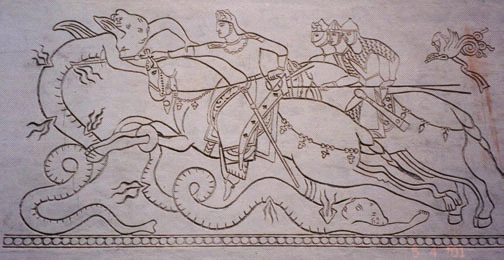 Дар Панљакенти қадим ҳар каломе аз Суғдиёни осудаҳол дар манзили худ толори пуршукуҳи  деворҳояшон бо нақшу нигор орро дода гачкорї ва аз чуб кандакори шуда дошт. Суғдиён аз ҳамаи комёбиву  дастовардшои  тамаддунҳои пешрафтаву  бузурги замони худ огоҳї доштаанд. Аз инрў ,дар ҳунари онҳо хусусиятҳои ҳунармандии  Византиягї, Эрон ва Ҳиндугиро мушоҳиданамудан мумкин аст. Бо вуљуди ин ҳунари Суғдї  бо мавзеъҳои гуногуни фарқкунанда усули нотакрори худро дошт. Мисли он ҳунари наққоши Суғдист, ки  адабиёт фолклор,  маросиму ананаи Суғдиёнро иникос намудааст ва то оғози кори  ҳафриёти  дар Панљакент  дар ин ибора қариб чизе маълумот набуд.Дар шаҳр тољироне мезистанд, ки бо Шоҳроҳи Абрешим ба тиљорати корвони машғул буданд. Шоҳроҳи Абрешим  аз Риму Византия  то ба Чин тул мекашид. Яке аз шохаҳои ин роҳ Паљакентро убур мекард. Имрўз  комилан тасдиқ шудааст, ки маҳз тољирони Суғди дар роҳи бузурги Абрешим  афзалият дошта,  миёнаравиро миёни шарқу Ғарб  ба анљом мерасонидаанд. Танҳо як худи Панљакент  дар бораи фарҳанги шаҳрдории натанҳо Суғд, балки тамоми қаламрави роҳи бузурги  Абрешим маълумоти пурра дода метавонад. Суғдиёни Панљакенти қадим натанҳо созмондиҳандагони  бузурги тиљорати  Осиё буданд, балки ҳамзамон чун интиқолдиҳандаи арзишҳои фарҳангии як халқи Осиё  ба дигараш шинохта мешуданд. Арки  Куҳандиз Майдони он зиёда аз  2,5   гектарро  ташкил дода, аз љиҳати тарҳ ба  арки Варахш (Бухоро) монанд аст.  Арк аз ду қисмат иборат аст: қаср (иншооти муҳофизатии дохили ) ва  кохи аз тарафи шарқ  ба он пайваста (ҳавлии беруна).  Ҳар кадоми онҳо  бо  девори алоҳидаи қалаги ва кушкий аввала аз љониби Љанубу, Ғарб  бо хатти  ду қабатаи девор мустаҳкам карда шудааст. Корҳои ҳафриёти чандинсола нишон додаанд, ки  дар  арафаи  истилоҳи  арабҳо  дар қаламрави  Арк ду бинои  бузург - донуон ва қаср мављуд  будааст.  Донуон - бинои  пуршукуҳест, ки аз ду  иншооти андозаи 26 ба 26 метр бо баландии 2,5 метри сатҳи болоии иҳотакардаи қаср  ва  пойдевори  болои  иншоот  бо андозаи 18 ба 18 метр ва баландии 8 метр иборат аст.Бинои асосии Арк маљмааи қаср мебошад.  Қаср дар пояи қалъаи ҳоким бозёфт шудааст. Маљмааи  мазкур аз толори сеқабатаи  андозаи  22 ба 12,5 метр  ва  тахти шоҳиву се  толори хурд бо андозаи  11 ба 10 метр  иборат аст. Аз љониби  ғарб, љанубу ғарб ва шимол ба  толорҳои қаср айвони пуршукуҳи  дарозиаш 12 метр ва даҳлези асосии дарозиаш  45 метр пайваст мешавад. Аз навиштаљоти  дар деворҳои қаср як замоне бо навиштаљоти зиёде оро дода шуда будааст.  Аз тарафи Љануб, Ғарб ва Шимол қаср бо биноҳои хољагї  ва манзили  зисти хизматгорони ҳоким  иҳота  шудааст. Қаср дар як вақт бо шаҳристон аз сухтори солҳои 721 - 722  рўйдода зарари зиёде дидааст. Биноҳои асосї  сухта, навиштаљот  барқасдона аз деворҳо канда поймол карда шудааст.Қабристон дар қисмати љануб ва љанубу ғарбии шаҳристон љойгир шудааст. Қабристон дар  воқеъ ҳам яке аз гуристонҳои нодири давраи то исломи Суғд ба шумор мераванд. То баргузории корҳои ҳафриётї (љустуљўи )  қабристон аз маљмўи гуруҳои алоҳида дар шакли теппаҳо намуддор мегардид.Работ маҳалаи  ахолинишин назди шаҳри мебошад.  Он дар қисмати шарқї ва љанубу шарқии шаҳристон љойгир шудааст. Масоҳати Работи Панљакент  як чанд маротиба аз қаламрави шаҳр калонтар аст .Дар ќаламрави Работ беш аз дусад теппаҳои сунъи аз ҳамдигар људо мављуд аст.  Љустуљуйҳо собит сохт,  ки ҳар кадоме аз теппаҳо аз се ё чаҳор бино иборат буда, ҳар яке аз онҳо дар навбати худ таъиноти махсусе доштааст: бинои истироҳату хоб, ошхона, бинои  қабул, кор ва ғайра .Дар ин љо чунин дар аксари хонаҳои шаҳристон зинаҳо ( панддуст )  вомехўрад , ки ба барои ба ошиёнаи дувум ё боми бино баромада сохта шудааст. Ҳамин тавр, омузиш бозёфтҳои як қатор хонаҳои  назди шаҳрї нишон дод, ки работи Панљакент дар асрҳои VII - VIII ба ташаккул ёфтанд оғозгардид , ки он қисми људонашавандаи шаҳри давраи то феодалї мебошад. Чанде дертар Работ ба қаламрави шаҳр дохил карда шуда бо девори  муҳофизати иҳота карда шуда , ки чунин манзараро мо дар шаҳрҳои Самарқанд, Бухоро, Хуљад, Тирмиз  ва дигар шаҳрҳои асри миёнаги мушоҳида менамоем.Дар  маљмуъ, корҳои ҳафриёти дар ҳамаи қисматҳои  шаҳристони Панљакент имкон дод ки фаъолияти  бинокориву сохтмонї ва аломатҳои  асосии корҳои меъмории  иншооти шаҳрї  дар замони қадим пурратар омухта шавад. Дар натиља маълум шуд, ки меъморони Панљакент бо ананаҳои меъмори  Месопотамия, Бохтар ва Эрон аз наздик ошной доштаанд   ва ин имкон медиҳад,ки осори меъмории Панљакентро дар як саф дар сатҳи  меъмори љаҳонї гузошт. Аз нигоҳи афзалияти  арзишҳои умумиинсони ва ҳамазамон эътиром гузошта ба сарвати милли  Панљакенти қадимро намунаи омўзиши ҳисобидан мумкин аст.  Дар ин љо бо тамоми айёният то ба кадом андоза дар он замони қадим ба сатҳи баланд расидани фарҳанги мардуми Осиёи Миёнаро дидан мумкин аст. Дар ҳамин ҳол  робитаи Суғдиён бо мамбаъҳои асосии тамаддуни  љаҳонї доимї ва ҳамдигарро такмилдиҳанда боқи мондааст.Илми бостоншиносӣ ва аҳамияти он дар пажуҳишиТаърихи Панљакент.Ин навиштаи мухтасар - конспект дар асоси асрҳои зерин иншо шуда : Б. Ғафуров гуфтааст "Гузаштаи ғании таърихии халқи тољикро омўзед".   Омўзгор  дар назди худ мақсад мегузорад,  ки баъд аз Инқилоби  Кабири  сусиёлистии Октябр чи гуна инкишоф ёфтани илми бостоншиносиро  ба хонандагон пешниҳод намояд.  Ин нуқтаро бо масоили пажуҳиши таърихи  Панљакенти қадим алоқаманд бояд намуд,то талабагон бидонанд,  ки кадом олимон  дар тадқиқи  ин масоил шуғл  варзидаанд.   Махсусан бояд қайд кард,  ки  дар ин љода олимони   ленингради  хизмат кардаанд. Дар ин мавзуъ руйхати  баъзе адабиётҳо ҳатми нест. Вале муҳим аст,ки онҳо аз заҳмати ин олимон огоҳ бошанд ва эҳтиромашон набояд.Муаллимон бояд масъалаҳоро пеш гузоранд,  ки Панљакент таърихи 55-асра дорад. Инро мо ба туфайли илми бостоншиноси медонем. Ба хонандагон бояд фаҳмонда,ки бостоншиноси чи гуна илм аст. Муаллим  бояд бо худ китобе чанд хусусан шоҳасари Бобољон Ғафуров   "Тољикон"-ро оварда ба шогирдонаш нишон диҳад.  Хуб мешуд,  агар ў  воситаи айёни сомон диҳад  дар он ному насаби олимони  баруманди  аз қабили Бобољон Ғафуров.  А.Ю.  Якубовский,  А. М. Беловскй,  А. Исҳоқовро бо руйхати асарҳои онон дарљ кунанд. Аз инвосита айёни хонандагон метавонанд ному насаб ва унвони  кутубии олимонро навишта гирифта ба хотир нигоҳ доранд. Муалимонро зарур аст, ки нақшаи инқилоби октябро дар пешрафти илми бостоншиноси аз он љумла дар Тољикистон ва махсусан Панљакент шарҳ диҳад.              Бостоншиноси  дар Панљакент Соли 1915 узви дустдорони маҳфили бостоншиносии  Туркистон    А.И. Кастание ба Қайнар омада тепаҳои онро таҳқиқ кард ва зарфҳои гуногун ёфт. Баъди инқилоб ба инљо бостоншиноси маъруф  В.Л. Вяткин қадам ниҳод .Соли  1924   М.С.    Андреев бо ду нафар ҳамкораш ба Масчоҳ. Қаротегин. Яғноб экспедитсия  ташкил  намуд ин экспедитсия дар дарраи Зарфшон боли кашфиёти муҳими бостоншиносї кард  дар қишлоқи Қуруд  сутуни кандакоришудаи чубин дар  Искандар меҳроби чубин нодир пайдо шуда буд.  Ин ёдгориҳоро аксбардори намуда дар ҳисоботи экспедитсия бо тафсирb кутоҳе чоп менамуданд.  Иштирокчиёни дигари экспедитсия  Н. М. Пешереева   соли 1925  дар деҳаи урметан сутуни кадакоришуда ёфт ,ки  акси он танҳо  баъди  чанд сол дар матбуот пайдо  шуд.Ғайр аз ин экспедитсия манораи гилини  Варзи Маноро акс бардошт.  Соли 1925  нахустин ахбор оиди ёдгориҳои бостоншиноси  Осиёи Миёна ба вуљуд  омад,  ки А.А. Семеёнов тартиб дода буд.  Соли 1927  моҳи ноябр  М.Е  Массон дар Панљакент тангаеро бо номи  Антиман ёфт  ва  дар он бахши  мардумшиноси ва бостоншиноси Осиёи Миёнаги  љамъбасти  љуғрофи русс ин мавзу маърузаи махсус намуд.Дар давоми 2-юми экспедитсия  (1926-1945)  соли  1932  Муғқалъа   тасодуфан сабади бофташудаеро варақе ки хати нофаҳмо дошт ёфт.  Санад ба дасти  котиби якуми кумитаи ҳизби   комунисти ноҳияи Заҳматобод Абдуҳамид Пулоди афтод ва уро  ба Сталинобод оввард.  Моҳи апрели соли 1933 акси санат ба Эроншиноси  маъруф  А.А Фрейман нишон  дода шуд ў  муайян  намуд, ки ин  санади номаест. ки бо хатти ва ба забони Суғди навишта шуда соли 1933 Қалъаи Муғ диқати аҳолии љомеа ва мутахасисонро ба худ љалб кард. Чунон, ки М. Ожерликов навиштааст  солҳои   1934-1937  ҳавзаи Зарафшон  боло омўхта мешуд.   Мувофиқи муалиф яке аз мақолаҳо рузномаҳо ҳангоми муоинаи  роҳҳо аз Панљакент  то Заҳматобод се қалъаи феодалии ҳануз дар асри  XII аз љониби Арабҳо хароб карда шуда пайдо гардидаанд.Диқати   Чейлиткоро ки соли 1936 нуқтаҳои гуногуни он кофтукови  хурд мегузаронад,  бештар  димнаи Панљакенти Қадим  ба  худ  кашид.                         Саразм дар давраи  биринљї Навиштаи мухтасар аз руи чунин китобҳо  таҳия шуда:  Белениский   А.  Распопова  В,  Панљакенти қадим. Ҳамаи  муаллимон бояд китоби А. Исҳоқов "Саразм"-ро бояд биомўзанд.  Саразм ва  ҳафриёти онро муона намоянд,  то  фаҳманд. ки  Саразм дар таърихи Суғд чи нақше дорад . Як қатор экспонадҳои аз Саразм ёфта шударо, ки дар  осорхонаи экспедитсияи Панљакент ба  намоиш гузошта шудаанд, аз назар гузарониданд,  маслиҳатҳо бигиранд. Дар дарс ба шогирдон боядравшан карда, ки  давраи  Биринљи кадом қарнҳоро фаро мегиранд. Ба онҳо мо бояд ашхосеро ,ки дар  кофтукови Саразм фаъолона ширкат љустаанд, муарифи намуд. Номи  баъзе экспонадҳо аз Саразм  ёфта шударо шогирдон бояд ба хотир гиранд. Аз баски мо  ба омўзиши таърихи Суғд оғоз мекунем, бояд шарҳ дод, ки "Суғд" чиқадар масоҳат дошт ва ғайра. Дар охири  дарс шогирдон бояд фикр карда аҳмияти таърихи  Саразмро  дарк намоянд. Муаллим  метавонад аз рўи китоби  А. Исҳоқов "Саразм"  як қатор воситаҳои айёни  тартиби диҳад.Ёдгориҳои  қадимаи Саразм  тирамоҳи  соли  1976  аз  љониби  бостоншинос  Абдулољон Исҳоқов  кашф  гардид. Ёдгории қадимаи Саразм  дар  15  километрии ғарби  шаҳри Панљакент ва  45  километрии шарқи шаҳри Самарқанд  љойгир шудааст.  Майдони аввалаи ёдгории таърихи қариб 130  гектарро ташкил медод.  Шаҳрак дар зарфи беш аз ҳазор  сол ва  бахусус  дар давраҳои энеолити   замони дер  ва  асри  биринљии  замони барвақт рушд  ёфтааст. Чаҳор давраи пайдарҳамии ҳодисаҳо људо карда шудааст, ки бо назардошти  таҳлилҳои радиокарбонатї ба  тариқи : давраи II- солҳои 3200- 3900  то асри мо ; давраи III солҳои 2900 - 2700  то асри мо;  давраи IV -  солҳои 2700 - 2900  то асри мо. Асоси иқтисоди сокинони Саразмро соҳаи ҳунармандии махсус ва соҳаи заминдорї ташкил медод, ки ҳам аз киштукори  заминҳои обї ва ҳам лалми иборат буд. Аз  охири асрҳои 4 ум сар карда то асри мо шаҳри Саразм ба яке аз марказҳои металурги минтақаи Осиёи Маркази табдил меёбад. Ба ин захираҳои бо ин тилло, нуқра, мис, сурб  ва руҳ дар куҳҳо болооби  дарёи Зарафшон мусоидат кадааст. Иқтисоди  дар ҳоли  рушди  устувор қарордошта ва  фарҳанги  волои  моддии Саразм  нишонаҳои  махсуси  Маркази  тарзи заминдории  минтақаи  Осиёи Маркази маҳсуб мегардиданд.  Бо густариши робитаҳои ҳамкорї  дар миёнаҳои ҳазорсолаи IV -уми  то асри мо саразмиён  бо марказҳои  қадимаи  заминдории Туркманистон љанубї, Эрон, Болуҳистон, Ҳиндустон  ва Афғонистон  муносибатҳои ҳамкории  фарҳангї  ва  тиљоратї  ба роҳ монданд.  Ҳамин тариқ шаҳраки  Саразм   ёдгории беназире  ба ҳисоб  меравад, ки дар худ робитаҳои  гуногуни  фарҳангї  ва  муносибатҳои  мардуми давраи  энеолит ва  давраи  асри  биринљиро   таљассум  кардааст.  Натиљаҳои  таҳқиқоти илмии  бостоншиносон  дар шаҳраки Саразм  дар бисёр  симпозиумҳои  байналмилалї, аз љумла  дар  Тољикистон  (солҳои  1979  ва  1994 ), Вашингтон  (солҳои 1981  ва  1986 ), Париж (соли 1985 ), Олмон  (солҳои 1992), Эрон  (соли 2003 ), Италия  (соли 2007)  ва  қитъаи  Африқо (соли 2008),  мавриди омўзиши  барраси  қарор гирифтааст.   Мувофиқи  Қарори Ҳукмати Љумҳурии Тољикистон  таҳти   №391, аз  21 -уми  сентябри  соли 2001, ёдгории қадимаи таърихии 5500 солаи  шаҳраки Саразм  дар  ноҳияи  Панљакент  ҳамчун  маркази  ташакули ташкил шудааст.          Оё  Искандар  ба  Панљакент омада буд ? Тибқи ривояте  Искандар  то болооби  Зарафшон қадам ниҳодааст,  ки ин дар номи  Искандаркул акс  ёфтааст.Дар китоби  Бобољон  Ғафуров  "Искандари  Мақидуни дар  Шарқ  "  доир ба  "сахраи  Суғд"-ро,  ки қалъаи куҳие  дар дасти суғдон буд, гирифтани Искандар чунин овварда мешавад : Искандар бо қушунаш ба "аз сахраи Суғд" баҳорон наздик шуд, дар куњњо барф хобида буд.  Шоҳ мехост  бо ҳамлае қалъаро фатҳ кунад .  Ў    300  нафар беҳтарин  љанговар дар шахбарой  ба таљрибаро баргузид.  Аз љумлаи онон 30  кас ва љарї  афтодан,  мурдаи онҳоро ёфта натавонистанд.  Боқимондагон  ба қулаи кўњ  баромада  руймолчаафшонї карданд.  Суғдиён,  ки  чунин  ранг гирифтани корро интизор набуданд,  нафаҳмиданд ки ин танҳо  яке дастаи  далерон буд ва  таслим шуданд. Бисёр занону кудакон,  аз љумла  оилаи Оксиарт,  ки ба мудофиааи "сахра"  сарварї мекард ,  низ ба  асорат  афтондан.  Искандар духтари  Оксиард -  Рухшонаи  соҳибљамолро баробари дидан ҳамзамон ошиқ шуд,  ва ба  зани хост. "Сахраи Суғд"- (ё"сахраи Аримаз " )-ро соҳиби намуда , Искандар барои фатҳи қалъаи исиёни  дигар "сахраи Хариен " бо сипоҳаш  ба Паретакен шитофт. Ба  ҳамин тариқ, таърихнигори (Суғд, Аримаз,  Хориен, Сисиметр ).   "Сахраи Хориен " дар Паритакен  20 стади  баландї ва то 60 стадї  паҳно дошт, аз шах рўди куњї тезљараён равон буд, қалъа бо  хандаке чуқур иҳота шуда буд. Дар ин љо "бисёр князҳо" (эпаракҳо ) аз љумла Хориен,  ки шах  исми  ў  номида шуда, аз Искандар таслим шуда ва қалъаро ба ҳукми ў супурд.  Искандар  вайро  барои  ихтиёран во гузоштани  қалъа  қадрдонї мекард.  Баъд - ин  инвол  Искандар истилоҳи Осиёи Миёнаро анљом бахшида, ҳамон тобистони соли 327  то мелоди акиб гашта, Амударё  убур намуда,  таввасути Ҳундукуш юуриши машҳури хешро оғоз кард.  Аз руи харитаҳо айён мешавад, ки  Искандар дар Уротеппа, Хуљанд  будааст. Аммо љанги сахра ба он вомедорад,  ки Искандар Панљакент низ буд барои дигар таъқид бояд кард, ки Ғафуров бевосита наменависад, ки Искандар ба Панљакент қадам ниҳодааст. Дар ин љо  ба мавље аст аз олами варзида Халиқ Мирзозода,  иқтибос оварем. Ў  менависад:  Зограф оиди дар бораи Искандари Мақидуни вуљуд доштан ривояте нақл мекунад мувофиқи он ривоят Искандар аз муқовимати аҳолии таҳљой ба ғазаб  омада сипоҳиёнашро фармуд, ки пеши кулро банд кунанд. Чун сатҳи обї кул хеле баланд шуд ,пешаро кушоданд. Оби  љаъм шуда бо љувваи бузург ба поён љорӣ шуд ва водии Искандардарёро хароб карда. Аҳоли маљбур шуд, ки сар фарорад. Панљакенти Қадим асри VII - VIII шаҳри замони ташаккули муносибатҳои феодали дар осиёи Миёна мебошад. Таърихи шаҳри феодали Осиёи Миёнаги - яке аз масоили  асосии таърихнигории Осиёи Миёна мебошад. Аз ин љиҳат Панљакент аҳамияти бузург дорад. Яқубовский ба таври образнок Панљакенти Қадимро озмоишгоҳи махсусе номидааст, ки дар он бояд масоили марбути  ташаккули сохти феодали ва билхоса шаҳри феодали мавриди омузиши қарор гирад.  Яқубовский навишта : "Панљакенти Қадим алакай имруз миқдоран нисбат ба варахшавон топраж-қалъа зиёдтар ёдгориҳои  санъати  тасвири қадимӣ  додааст. Панҷакент  зоҳиран, уқаламрави ҳақиқи санъати тасвири  тоҷикони қадим аст. Панљакент  зоҳиран,   қаламрави ҳақиқии санъати тасвирии тоҷикони қадим аст ".Кофтуковҳои Панљакент  барои дарки масоили шаҳрсозї имконият фароҳам оварданд. Дар натиаи кофтуковҳои биноҳои истиқомати шаҳри маъбадҳо қурғонҳои назди шаҳри љанозагоҳҳо иншоотҳои истеҳкоми ошкор гардидаанд. Дар бораи камолоти техники  бинокори Суғди иморатҳое, ки бо муввафақият аз интиҳони беш аз ҳахорсолаи  вақт гузашта то давраи мо расидаанд, шаҳодат медиҳад димнаи Панљакенти қадим бо маљмуъи  ёдгориҳои маданияти моди ва ба санъати хеш дар айни замон қомусесет дар омўзиши таърихи суғдиён ва давраи ташаккули феодализми асрҳои V- VIII .      Панљакенти  Қадим   баъди  кофту ковҳо .   Навиштаи  мухтасар аз  руи кутбуи зерин иншо шуда : колексия бостоншиноси ва нумизматики пажуҳишгоҳи таърихи бостоншиносии ва мардумшиноси  ЉШС Тољикистон .Дар китоби маданияти "ибтидои асри миёна дар Осиёи Миёна ва Ќазоќистон". Њадафи ин мавзуъ дар он аст, ки муаллим  бояд бифањмонад,  ки болооби Зарафшон махсусан Панљакенти Қадим  чи гуна   кишваре буд.  Шогирдон бояд номҳои ҳокимони Панљакентро  донад.  Дастурҳои айёни таҳия  када дар онҳо  он номи  ҳокимонро  навишта лозим аст.  Муаллим ному насаби як чанд бостоншиносонеро,  ки  оид ба таърихи Панљакенти қадим зиёд заҳмат  кашидаанд, махсус  қайд намояд.  Муалимонро  лозим аст, ки дар  бораи чор  қисми  шаҳр - шаҳристон, арк, деҳҳоти назди шаҳри  ва қавристон  ҳикоя  намояд, вобастагии онҳоро нишон диҳад , баён кунад, ки онҳо чи  хидматеро адо мекунанд. Муаллим  бояд нақшаи  љойгиршавии шаҳро нишон диҳад.   Беленский  дар бораи  шаҳристон чунин  менависанд:  "Қисми  шарқи  шаҳрро асосан  иморатҳои атрофия, олимақомони  ҳарбӣ - феодали ё  табақаи тоҷирони  коҳинони аз љиҳати сарват  ба онҳо наздик ишғол кардаанд.  Барои чунин  тасаввур асоси зиёде  ҳаст, агар ин  фактро  ба назар гирем, ки маҳз дар  ҳамин љо биноҳои  боҳашамату серутоқе ошкор гардида, ки бо деворнигоронҳо ва пайкарҳо  кандакори шуда бассо  хуб оро ёфтаанд."  Дар атрофи қисми шарқии димана  мављудияти аҳолии ҳунарманд дар назар дошта шудааст. Ҳамин тавр, шаҳристон, зимнан қисми атрофи он ҳамзамон макази фаъолияти тиљорї -  ҳунарї низ будааст.Яқубовский дар бораи Шаҳристон навиштааст : "Шаҳристон Панљакенти Қадим боз як хусусияти дигар дорад, ки онро қайд карда зарур аст.  Теппаҳо - боқимондаҳои биноҳо ба ҳамдигар наздик љойгиранд . Дар байни онҳо тасмаҳои хурди заминаҳои  холї ҳаст, ки барои ин биноҳоро чун иморатҳои  ҳавлиги пиндоштан  имкон намедиҳад ".     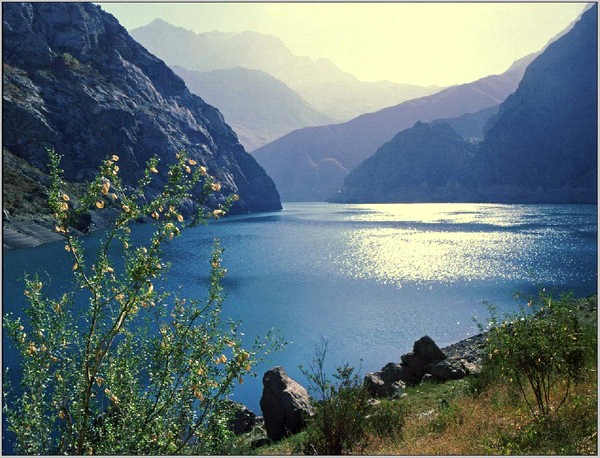 Об аз доманакуҳҳои  Зарафшон  тавассути љўйборҳо  то  деворҳои  шаҳр  меомад,  ба шаҳри танги  пуриморат бошад , онро  танҳо ба  љўйҳои  зеризамини  равон кардан мумкин буд.  Қабристон дар  самти  љануб ва  љанубу ғарби  шаҳристон мавқеъ дошта,  дар  ҳақиқат қабристони нодири Суғди то исломист. Суғдиён  адабиёти ҳаматарафа доштанд, љиҳатҳои маънавї  ва дунявии он зиёдтар ба чашм мехурад. Яке аз  асарҳои пураҳмият  тарљумаи  "Вессантараджиатики" ба забони  Суғдї аст.  Тарљумаи  ин асар ба забонҳои нимтибети ва хитои мавҷуданд. Матни Суғди   аз 1513 сатр иборат аст. Маънии он  чунин аст:  Ба  подшоҳ  баъди  умедвории  зиёд  худованд писаре медиҳад, ки  ўро  Судошон  ном  мекунанд.  Вақте, ки ў ба балоғат  расид,  ўро ба духтари  зебои арруси  карданд  ва  аз онҳо  ду фарзанд  ба дунё  омад.  Барои як амали  нохуб падар  шоҳзодаро ба саҳро  бадарға мекунад. Зани  шаҳзода низ  кудаконашро  гирифта ба назди ў меравад. Оворагон  ба роҳ мебарояд. Шаҳзода ки шахси бисёр  саховатманд буд, дар роҳ  тамоми чизҳояшро ба мардум тақсим мекунад. Ў  ҳамроҳ шуда мегузаранд Худои таъоло  ба  онҳо  раҳм хўрда барояшон як қаср бар по  мекунад. Чанде дар он љо  истироҳат карда  шаҳзода боз ба роҳ  мебарояд,  зеро  намехоҳад  амри падарашро вайрон кунад. Оқибат ў бо оилааш  то љои  ба дарға  мерасад, аз хасу хошук хонае љур  мекунад.Судашон  сахї  ҳатто ба як роҳгузар  кўдаконашро  бахшиш  медиҳад.  Худованд барои  интиҳони ў  як муйсафедро ба назди ў  фиристода зани нозанинаро  ҳам талаб мекунад. Ў розї мешавад, вале муйсафед   мегуйяд, ки  сонитар меояд. Роҳгузаре, ки  кудаконро  гирифта буд  онҳоро  ба шаҳр меорад  ва подшоҳ ин кудаконро   харидорї  мекунад. Онҳо ба боби  худ азобу  оқибати падарашонро  наул мекунад. Баъди  илтмоси  зиёди шоҳзода  ба шаҳр бармегардад  ва шоҳ тољи  худро ба  ў мегузорад. Хотимаи  ин (љатнї ) аз каломи  буддо  дар васфи  Судошон  иборат аст.  Маълум аст ки силсила"Љатанаҳо" як қисми адабиёти  Ҳиндию  буддои аст. Дар  Панљакент  тасвирҳо  дар бораи корнамоиҳои  Рустам вуљуд дорад. Маљмуи  ҳиннди "Панљакентро "  ("Калила ва Димнаи")  барои Суғдиён хеле  машҳур  буд.  Дар баъзе  тасвирҳо  акси  ки китоб  Ҳастанд  воқеан,  Рудакї  аввалин  шахсе будї ки ин китобро  ба тољики  ба назм даровардааст.Як қисми асрҳои тасвирҳої, масалан   марсия  бар марги  Сиёвуши    дар Панљакент  аз  одобу анъаноти   мардум  шаҳодат  медиҳад. Суѓдиҳо шояд, аз теғи дарозу борик як дама истифода  мекарданд, ки шаклан ба  шамшер  монандие доштааст.  Чихел ки маълум аст шамшер назар ба теғ шакли  такмилёфтаисилоҳ буда, зарбаи  қавитари  бурандагиро дорост, вале дар айни замон теғ танҳо барои  буридану хастан ба кор бурда мешуд. Бисёре аз тасвирҳои саворагон ба мо нишон медиҳад, ки Суғдиён  дар асри VII алакай аз рикоб  (Узангу)  огоҳ буданд, бар хусус аз рикоби  филизие, ки қисмати  болоии он сурох шуда.                        Тољикон чун халқ    Тољикон аз замонҳои қадим дар Осиёи Миёна сокинанд. Тақрибан ҳахор сол пеш, дар яке аз марҳилаҳои давраи феодалї, онҳо чун халқият  бо номи ҳозираи худ  ташкул ёфтаанд. Ниёгони тољикони муосир халқҳои гуногуни қадим аз қабили Суғдиён,  Бохтариҳо,Тоҳириён ва ғақра буданд .Аз замони тољикон қабоилум ақвоми гуногун гузаштаанд. Бисёр ғолибон аз љумла Юнониҳо, Арабҳо, Муғулҳо ба он по гузоштаанд,  дин таъир меёфт ,  вале риштаи ананаҳои маданї нагузоштаанд.Суғди қадим, ки дар водии Зарафшон ва ҳамсояи- Қашқадарё мавқеъ дошт яке аз минтақаҳои ғановантарини Осиёи Миёна ба ҳисоб меравад. Дар ин љо беш аз панљњазор сол кишоварзии оби вуљуд дорад. Суғдиён натанҳо дар таърихи Осиёи Миёна балки инчунин дар таърихи Осиёи наздик нақши муҳим бозидаанд.Тадқиқи љумљумаҳои нахусҳои Панљакент  (асрҳои VII-VIII) манзараи муракаберо ҷилвагар намуда. В.В. Гинизбург ба хулосаи муҳим омад : "дар шаклёбии типи байнанаҳраи Осиёи Миёна, ба љуз унсури фарохрух унсури баландрухсор, тангрухсор  камтар вомехуранд,  ки он дар намуди нисбатан возеҳ алҳол дар сакҳои помири ғарби маълумаст ". Дар деворнигораҳои Панљакент, чунонки аз Якубовский менависад, дар қатори тасвири қилофаҳое, ки ба тољикони  куҳистон аст, ҳамчунин тасвири қиёфаҳои муғулмонандҳои типпи - Туркҳо во мехуранд.Бостоншиносон А.М.Манделейшота ба натиљаи расид, ки "типпи антропологии аҳолии асосии Суғдии Самарқанди -Суғдиён  дар мудати мадиде аз асри II -и мелодї то асри VIII- мелоди тағйироти муҳимеро аз сар нагузаронидааст".           Рудакї кай ва дар куљо зода шудааст?Деҳаи Рўдак дар ду соҳили  дарёчаи Уроч  дар  байни дараи хушманзара,  ки бо куњњо иҳота шудааст, мавқеъ  дорад. Абўабдуллоҳ  Рудакї  дар ҳамин љо  соли 858 милодї (243 ҳиљрї ) дар оилаи деҳқон ба дунё  омадааст. Соли 941 вафот карда дар ҳамин љо гузаронида шудааст. Дар бораи ҳайёту фаъолияти ин шоири барљаста маълумоти каме боқи мондааст .Дар тадқиқи қисмати Рўдакї кашфиёти кофиласолори адабиёти  шуравии тољик Садриддин Айни нақши ҳалкунанда бозид. Баъди омўзиши ҳамаљонибаву  дақиқи сарчашмаҳо ва пурсиши  пирони маҳаллї Айнї  хулоса баровард, ки қабри   шоир дар деҳааш Рўдак  мављуд буда, то имрўз љои он ба ҳама номаълум мондааст.  Профессор М.М.  Гересимов  тавонист,  ки оромгоҳи Рўдакиро  ёбад ва дар асоси тадқиқи устухонҳои љасад ҳақиқи будани љои дафни ўро  исбот кунад.                         Истеъдоди  волои  Рўдакӣ Рўдакї дар љавонї ба туфайли овози хуш  лайёқати шоирї ва навозиши чанг шуҳрат ёфт.  Насри II  Ибни  Аҳмади Сомонї (912-943)  ўро ба дарбор  даъват кард. Дар ин љо қисмати зиёди ўмри шоир гузоштааст. Чунонки Абулфазли Балъамї мегуянд, Рўдакї дар замонаи хеш дар айни шоирони муосираш  муққадам буда, на дар Арабиву на дар форсиҳо касе ҳамтои ў нест. Ў  на танҳо шоир, балки инчунин мусиқинавоз ва ҳофиз низ буд. Асоби мусуқиавиеро  ба номи руд ў бунёд ниҳодааст.  Љангу барбату  худро хуб менавохт. Ба мо маълум аст, ки мусқии рақси "Уфар " - ро ў  эљод кардааст. Соли 937 дўсти  Рўдакӣ  вазирї Насри II - Балъамї аз вазифа маъзур карда шуд. Шоири пир нобино, шояд зуран нобино карда шуда чунонки  баъзе нобино менигаранд аз сабаби бо Балъамї дўстї варзиданд ё баҳонаи ба ҳаракати қарматиён  алоқаманд  буданаш  аз дарбор ронда шуда ва ба деҳаи маҳбубашон баргашт.               Бузургон  дар  бораи  Рўдакї          Гар сари ёбад ба олам кас ба неку шоирї,            Рўдакиро бар сари он шоирон зебад сари. Ашъори  Рўдакї барои наслҳои оянда намунаи маҳорат буда. Ў қофиласолори назми классикиест, ки дар асри X-XV  дар байни Тољикону форсон интишор ёфта чунин азаматҳоеро  аз  қабили  Фирдавси, Хайём, Саъди, Ҳофиз, Камоли Хуљандї, Љалолуддин Румї, Бедил,  Нозими,  Љомї ва ғайраро ба љаҳон додааст. Асрори  љаззобияти безаволи ашъори Рўдакї дар чист?- Унсури навиштааст:                  Ғазал  Рўдакивор некў бувад,                  Ғазалҳои ман Рўдакивор нест.                 Агарчи бикушам ба борикфаҳм,                 Бад-ин парда андар маро бор нест.Николай Тихонов  дар  бораи Рўдакї гуфтааст: "Ин  мўъљизаи шеър аст!  Мо  дар назди  ў бо ҳаяљон таввақуф мекунем".  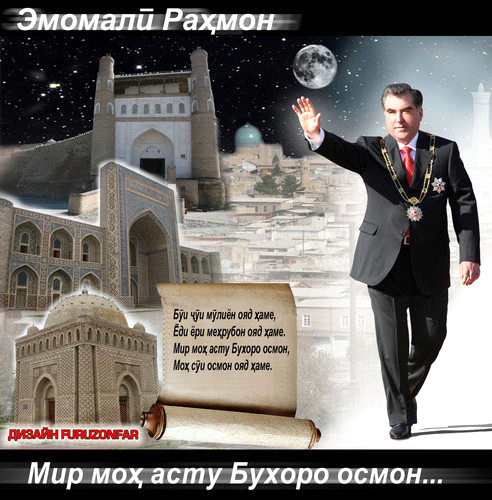           Суханҳои президент дар бораи РўдакїАгар яке қурбу қимати мақбараи устод Абуаблоҳи  Рўдакї аз шаҳрҳои  муқаддастарини дунёи исломи - Макаю Мадина камтар надонанд дигаре осорхонаи љумҳуриявии таърихї - кишваршиносро махзани осори атиқи рушангири дунёи гузаштаю  муосир, оинаи таърихи тамаддуни халқи тољик медонад.Президенти кишвар, Љанобї олї, муҳтарам Эмомали Раҳмон дар мулоқот бо зиёиёни мамлакат 18- уми марти  соли 2006  таъқид карда буданд: "Имрўз вазифаи муқаддаси мову шумо омухтан, ташвиқу тарғиб  намудан, ҳифз кардан ва тармиму таҷдиди кулли ёдгориҳои таърихї ва меъроси фарҳангї мамлакатамон аст. Зиёда аз ин ободу зебо нигоҳ доштан ва бойю рангорангии осорхонаҳои милливу таърихї қарзи муқаддаси инсонии ҳар як фарди равшанфикру бедордили  миллат  аст". Ин таъқиди хирадмандонаву дилсузонаи президенти  кишвар бори дигар аҳамият барљастаи  ёдгориҳои таърихї, аз љумла  осорхонаю  мақбараҳоро собит месозанд. Хулоса,  Мақбара ва осорхонаи устод  Абуабдуллоҳи Рўдакї  натанҳо дар Љумҳурии Тољикистон балки дар тамоми мамолики љаҳон маълум мешуданд. Деҳаҳо мақолакю гузоришҳо дар бораи онҳо навиштаанду менависанд. Китоби  очеркҳо аз таърихи осорхона ва  мақбараи  Абуабдуллоҳи Рўдакї , ки ҳоло дар дасти шумост,  нахустин иқдомҳост, дар ин бахш. Шояд он аз камбудиву нуқсонҳо ори нест. Бинобар ин, аз хонандагони таманои онро  дорем, ки фикру мулоҳизати муносифони хешро оид ба он ба нишонии осорхона ирсол доранд, то дар нашрҳои минбаъда ба инобат гирифта шаванд.  Баъзе  маълумотҳо дар  бораи ёдгориҳо, мазорҳо, масљидҳо     ва  мазорҳои  Панљакент.  Навиштаи  мухтаср  аз рўи  кутуби  зерин  фароҳам омад: Дар бораи меъмории иморатҳои дафни мусулмонони Панљакент. Дар китоби  "Мамолики  ва  аҳолии Шарқ ".  Дар ин мавзўъ  муаллим оид ба ёдгориҳои  асри  I- VIII милодї  маълумоти  кўтоҳ  медиҳад.  Вале  дар мавзўъи  мазорҳо  ва  масљид  маводҳои қуруни  XIX - XX  дохил шудаанд.  Ин берун аз замони  навиштаҳои  мост  вале  онҳоро   донистан зарур аст.  Дар ин љо оид  ба  бисёр ёдгориҳо,  мазорҳо  ва  масљидҳо  мавод  нест, аз  ин рў  муаллимон  бояд онро  аз  ҳисоби  маълумоти  дар деҳаҳояшон  мављуд буда   пурра намоянд. Мувофиқи  имконият бо шогирдон баъзе  мазорҳоро зиёрат  бояд  кард.  Талабагон шаҳри Панљакент  ҳатман  ба се мазори қабристони калон  бираванд. Агар дар деҳаатон  масљиде ҳасту  таърихаш  нонавишта, бикушед, ки таърихашро нависед. Шогирдонро чунон тарбия бояд  дод, ки онҳо нисбат ба ёдгориҳо,  мазорҳо  ва  масҷидҳо боҳурмат муносибат намоянд.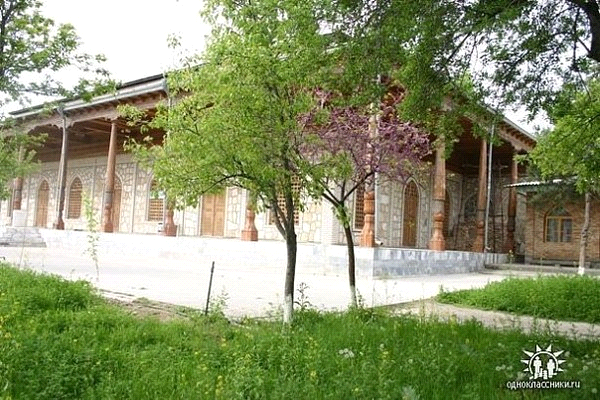                                                                                                                                                                                                           Дар  бораи   масљидҳои  Ғарибак Мувофиқи  ёддоштҳои куҳансолтарин  бошандаи қишлоқи Ғарибаки љамоаи хурмини ноҳияи Панљакент Каримов Абдулазиз (соли таваллуддаш - 1905 ) ва тибқи тасдиқи куҳансоли дигар Тоатов Раҳмонберди дар қисми ғарби қишлоқ соли 1901 Раҳимбой ном касе масљид барафрохтааст. Раҳимбой деҳқони сарватманде, вале дастгири бенавоёну  кишоварзон будааст. Ў  як љуфт говони хешро барои камбағалон људо мекард, то онҳо  заминашонро кишт карда тавонанд. Ҳамчунин як аспашро ба онон медод, то бо эҳтиёљи худ истифода баранд. То ҳоло дар деҳа Раҳимбой  ба неки ёдовари карда мешавад.Раҳимбой дар боғи тобистонааш,  ки сарҳавз дошт масҷиди дигаре сохтааст, то ки тобистон  дар он љо намоз гузоранд. Ҳарду масљид то имрўз маҳфўз мондаанд. Аз ҳољи Раҳимбой ду писар - Сангали  ва Маҳаммадризо боқи монда буд. Масљиди миёнаљои қишлоқ 10 -12 сол пештар аз масљидҳои ҳољи Раҳимбой сохта шудаанд. Хулоса :